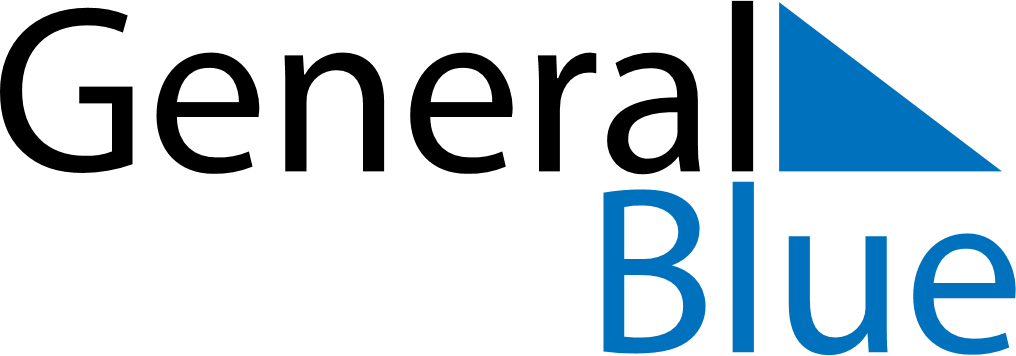 Quarter 4 of 2021 Antigua and BarbudaQuarter 4 of 2021 Antigua and BarbudaQuarter 4 of 2021 Antigua and BarbudaQuarter 4 of 2021 Antigua and BarbudaQuarter 4 of 2021 Antigua and BarbudaQuarter 4 of 2021 Antigua and BarbudaQuarter 4 of 2021 Antigua and BarbudaOctober 2021October 2021October 2021October 2021October 2021October 2021October 2021October 2021October 2021MONTUETUEWEDTHUFRISATSUN123455678910111212131415161718191920212223242526262728293031November 2021November 2021November 2021November 2021November 2021November 2021November 2021November 2021November 2021MONTUETUEWEDTHUFRISATSUN12234567899101112131415161617181920212223232425262728293030December 2021December 2021December 2021December 2021December 2021December 2021December 2021December 2021December 2021MONTUETUEWEDTHUFRISATSUN123456778910111213141415161718192021212223242526272828293031Nov 1: Independence DayDec 9: V.C Bird DayDec 25: Christmas DayDec 26: Boxing DayDec 27: Boxing Day (substitute day)
Dec 27: Christmas Day (substitute day)